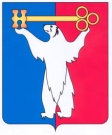 	АДМИНИСТРАЦИЯ ГОРОДА НОРИЛЬСКА КРАСНОЯРСКОГО КРАЯПОСТАНОВЛЕНИЕ06.07.2016	 г. Норильск	             № 378О приватизации объектов,арендуемых субъектами малогои среднего предпринимательстваВ целях реализации на территории муниципального образования город Норильск Федерального закона от 22.07.2008 № 159-ФЗ «Об особенностях отчуждения недвижимого имущества, находящегося в государственной собственности субъектов Российской Федерации или в муниципальной собственности и арендуемого субъектами малого и среднего предпринимательства,  и о внесении изменений в отдельные законодательные акты Российской Федерации», в соответствии с Порядком приватизации недвижимого имущества муниципальной собственности муниципального образования город Норильск, арендуемого субъектами малого и среднего предпринимательства, утвержденным Решением Норильского городского Совета депутатов от 07.04.2009 № 18-433, ПОСТАНОВЛЯЮ:1.	Приватизировать объекты муниципального недвижимого имущества 
(далее – Объекты), арендуемые субъектами малого и среднего предпринимательства, согласно приложению 1 к настоящему постановлению.2.	Управлению имущества Администрации города Норильска, в течение 10 дней с даты издания настоящего постановления, направить арендаторам Объектов, указанных в приложении 1 к настоящему постановлению:- предложение о заключении договора купли-продажи Объекта;- копию настоящего постановления;-	проект договора купли-продажи Объекта, а также, при наличии задолженности по арендной плате за Объект, неустойкам (штрафам, пеням) - требования о погашении такой задолженности с указанием ее размера.3. Опубликовать настоящее постановление в газете «Заполярная правда» 
и разместить его на официальном сайте муниципального образования город Норильск.4.	Контроль исполнения пункта 2 настоящего постановления возложить 
на заместителя Руководителя Администрации города Норильска по собственности и развитию предпринимательства.Руководитель Администрации города Норильска                                    Е.Ю. ПоздняковОбъекты муниципального недвижимого имущества, арендуемые субъектами малого и среднего предпринимательства Приложение к постановлению Администрации города Норильскаот 06.07.2016 №378    №   п/пНаименование объектаАдресПлощадь(кв.м.)Срок владения или пользования арендатором объекта (лет)Рыночная стоимость (руб.)1.Нежилое помещение, этаж 1 (Свидетельство от 23.03.2011 серия 24 ЕИ 
№ 977716, кадастровый (условный) номер 24-24-38/019/2007-997)Красноярский край, 
город Норильск, 
район Центральный,улица Талнахская, д. 72, пом. 130478,5с 16.11.2006 (более 2-х лет)9 570 000,0 2.Нежилое здание, 1 - этажное (Свидетельство от 26.10.2011 серия 24 ЕК 
№ 122174, кадастровый (условный) номер 
24:55:0402004:373:12)Красноярский край, 
г. Норильск, р-н Центральный,ул. Комсомольская, д. 34А317,8с 16.11.2006 (более 2-х лет)1 696 453,03.Нежилое помещение, этаж 1 (Свидетельство от 06.09.2013 серия 24 ЕЛ 
№ 125225, кадастровый (условный) номер 24:55:0402004:5073)Красноярский край, 
город Норильск, 
район Центральный,Ленинский проспект, д. 43, помещение 21720,0с 16.11.2006 (более 2-х лет)404 736,04.Нежилое помещение (Свидетельство от 21.02.2012 серия 24 ЕК 
№ 094512, кадастровый (условный) номер 24:55:0000000:0:816/82)Красноярский край, 
г. Норильск, 
район Центральный,Ленинский проспект, д. 1, пом. 669372,4с 05.04.2002 (более 2-х лет)5 897 000,05.Нежилое помещение, этаж 1 (Свидетельство от 06.09.2013 серия 24 ЕЛ 
№ 125218, кадастровый (условный) номер 24:55:0402004:5071)Красноярский край, 
город Норильск, 
район Центральный,Ленинский проспект, д. 43, помещение 2249,3с 16.11.2006 (более 2-х лет)348 073,06.Нежилое помещение, этаж 1, (Свидетельство от 06.09.2013 серия 24 ЕЛ 
№ 125217, кадастровый (условный) номер 24:55:0402004:5074)Красноярский край, 
город Норильск, 
район Центральный,Ленинский проспект, д. 43, помещение 2257,9с 16.11.2006 (более 2-х лет)348 073,07.Нежилое помещение, этаж 1 (Свидетельство от 03.05.2011 серия 24 ЕК 
№ 041694, кадастровый (условный) номер 24:55:0000000:04:429:001:002348380:0001:20129)Красноярский край, 
г. Норильск, р-н Центральный, проезд Котульского, д. 21,               пом. 1291 145,1с 01.11.1999 (более 2-х лет)18 839 000,0